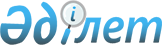 О внесении изменений в Постановление Правления Национального Банка Республики Казахстан от 28 июля 2017 года № 136 "Об утверждении Правил предоставления банковских услуг и рассмотрения банками, организациями, осуществляющими отдельные виды банковских операций, обращений клиентов, возникающих в процессе предоставления банковских услуг"Постановление Правления Агентства Республики Казахстан по регулированию и развитию финансового рынка от 16 июля 2021 года № 85. Зарегистрировано в Министерстве юстиции Республики Казахстан 21 июля 2021 года № 23633
      Введение в действие настоящего постановления см п. 4.
      В соответствии с Законом Республики Казахстан "О банках и банковской деятельности в Республике Казахстан", Правление Агентства Республики Казахстан по регулированию и развитию финансового рынка ПОСТАНОВЛЯЕТ:
      1. Внести в постановление Правления Национального Банка Республики Казахстан от 28 июля 2017 года № 136 "Об утверждении Правил предоставления банковских услуг и рассмотрения банками, организациями, осуществляющими отдельные виды банковских операций, обращений клиентов, возникающих в процессе предоставления банковских услуг" (зарегистрировано в Реестре государственной регистрации нормативных правовых актов под №15541) следующие изменения:
      в Правилах предоставления банковских услуг и рассмотрения банками, организациями, осуществляющими отдельные виды банковских операций, обращений клиентов, возникающих в процессе предоставления банковских услуг", утвержденных указанным постановлением:
      пункты 16, 17, 18, 20 исключить;
      пункт 24 изложить в следующей редакции:
      "24. Рассмотрение банком обращений клиентов банка осуществляется в порядке, установленном Правилами.".
      2. Департаменту защиты прав потребителей финансовых услуг в установленном законодательством Республики Казахстан порядке обеспечить:
      1) совместно с Юридическим департаментом государственную регистрацию настоящего постановления в Министерстве юстиции Республики Казахстан;
      2) размещение настоящего постановления на официальном интернет-ресурсе Агентства Республики Казахстан по регулированию и развитию финансового рынка после его официального опубликования;
      3) в течение десяти рабочих дней после государственной регистрации настоящего постановления представление в Юридический департамент сведений об исполнении мероприятий, предусмотренных подпунктом 2) настоящего пункта настоящего постановления.
      3. Контроль за исполнением настоящего постановления возложить на курирующего заместителя Председателя Агентства Республики Казахстан по регулированию и развитию финансового рынка.
      4. Настоящее постановление вводится в действие с 1 октября 2021 года, за исключением абзацев четвертого и пятого пункта 1 настоящего постановления, которые вводятся в действие по истечении 10 календарных дней после дня его первого официального опубликования.
					© 2012. РГП на ПХВ «Институт законодательства и правовой информации Республики Казахстан» Министерства юстиции Республики Казахстан
				
      Председатель Агентства 
Республики Казахстан по регулированию и 
развитию финансового рынка 

М. Абылкасымова
